Spatio-temporal diversity of dietary preferences and stress sensibilities of early and middle Miocene Rhinocerotidae from Eurasia: impact of climate changesAuthors: M. Hullot1, G. Merceron2, P.-O. Antoine3Bayerische Staatssammlung für Paläontologie und Geologie, Richard-Wagner Straße 10, 80333 Munich, GermanyPALEVOPRIM UMR 7262, CNRS, Université de Poitiers, 86073 Poitiers, FranceInstitut des Sciences de l'Évolution, UMR5554, Univ de Montpellier, CNRS, IRD, Place Eugène Bataillon, CC064, 34095 Montpellier, FranceAbstractMajor climatic and ecological changes are documented in terrestrial ecosystems during the Miocene epoch. The Rhinocerotidae are a very interesting clade to investigate the impact of these changes on ecology, as they are abundant and diverse in the fossil record throughout the Miocene. Here, we explored the spatio-temporal evolution of rhinocerotids’ paleoecology during the early and middle Miocene of Europe and Pakistan. We studied the dental texture microwear (proxy for diet) and enamel hypoplasia (stress indicator) of 19 species belonging to four sub-tribes and an unnamed clade of Rhinocerotidae, and coming from nine Eurasian localities ranging from 2 to MN7/8. Our results suggest a clear niche partitioning based on diet at Kumbi 4 (MN2, Pakistan), Sansan (MN6, France), and Villefranche d’Astarac (MN7/8, France), while overlap and subtle variations are discussed for Béon 1 (MN4, France) and Gračanica (MN5/6, Bosnia-Herzegovina). All rhinocerotids studied were browsers or mixed-feeders, and none had a grazer nor frugivore diet.he prevalence was moderate (~ 10%) to high (> 20 %) at all localities but Kumbi 4 (6 %), and documented quite well the local conditions. Besides locality, species and tooth locus were also important factors of variation for the prevalence of hypoplasia. The very large hippo-like Brachypotherium brachypus was one of the most affected species at all concerned localities (but Sansan), early-diverging elasmotheriines were very little affectedKeywords: paleoecology, Miocene Climatic Optimum (MCO), microwear (DMTA), enamel hypoplasiaIntroductionThe Miocene is a key period in Earth and rhinocerotid evolutionary histories. Climatic conditions in Eurasia during the Miocene epoch are globally and the typical habitat is forested (Cerling et al., 1997; Zachos et al., 2001; Bruch et al., 2007; Westerhold et al., 2020). It is the last warm episode of the Cenozoic era, although marked by great climatic changes prefiguring the setup of modern cold conditions (Westerhold et al., 2020). During early Miocene times, temperatures increased until reaching the Miocene Climatic Optimum (MCO) between ~17 to 14 Mya (corresponding to the late Burdigalian + Langhian standard ages; Westerhold et al., 2020). This optimum is followed by an abrupt cooling (the middle Miocene climatic transition [mMCT]; Westerhold et al., 2020) associated with faunal turnovers in Eurasia (Böhme, 2003; Maridet et al., 2007). The middle Miocene is marked by a relative aridity, associated with a global cooling (Bruch et al., 2007; Böhme et al., 2008).rhinocerotids, Miocene times witness peaks in their alpha diversity about 22–18 Mya and 11–10 Mya (Antoine et al., 2010; Antoine and Becker, 2013; Antoine, in press.). During the early and middle Miocene in Eurasia, four sub-tribes of Rhinocerotidae are encountered – Rhinocerotina, Teleoceratina and Aceratheriina (Rhinocerotinae), and Elasmotheriina (Elasmotheriinae) – and species of which are often found associated in fossil-yielding localities (Antoine et al., 1997, 2010; Heissig, 2012; Becker and Tissier, 2020; Antoine, 2002, in press.). This abundance and the potential cohabitation of such large herbivores question habitat capacity and competition for food resources. However, the ecology of the rhinocerotids has rarely been explored (Mihlbachler et al., 2018; Wang and Secord, 2019; Rivals et al., 2020; Stefaniak et al., 2020)or only been assumed based on morphological adaptations (Prothero et al., 1989; Prothero, 2005; Giaourtsakis et al., 2006). If the Rhinocerotina appear to be ecologically varied, the literature suggests a similar ecology for mostelasmotheriines as open environment dwellers adapted to though vegetation (Iñigo and Cerdeño, 1997; Antoine and Welcomme, 2000),  the teleoceratines  as hippo-like rhinoceroses inhabiting lake side or swamps and probably browsing on low vegetation or even grazing (Prothero et al., 1989; Cerdeño, 1998)(Clementz, 2012) this article, we focused on the rhinocerotids from nine localities, covering wide temporal and geographical ranges (from 2 to MN7/8 and from southwestern France to Pakistan). We dietary preferences and stress sensibilityMaterial and methodsWe studied the rhinocerotid dental remains from nine early and middle Miocene localities from France (Béon 1, Béon 2, Sansan, Simorre, and Villefranche d’Astarac), Germany (Steinheim am Albuch), Bosnia-Herzegovina (Gračanica), Slovakia (Devínska Nová Ves Spalte), and Pakistan (Kumbi 4, Balochistan), ranging from MN2 to MN7/8. The rhinocerotid assemblages are detailed in Table 1. The specimens are curated at the Naturhistorisches Museum Wien (NHMW), the Muséum de Toulouse (MHNT), and the Naturhistorisches Museum Basel (NHMB). For all details on the specimens included in this study see Supplementary S1. The localization of the studied localities is given in Figure 1. Further details on the localities are given in Supplementary S2. Table 1: List of rhinocerotid species found at each locality studied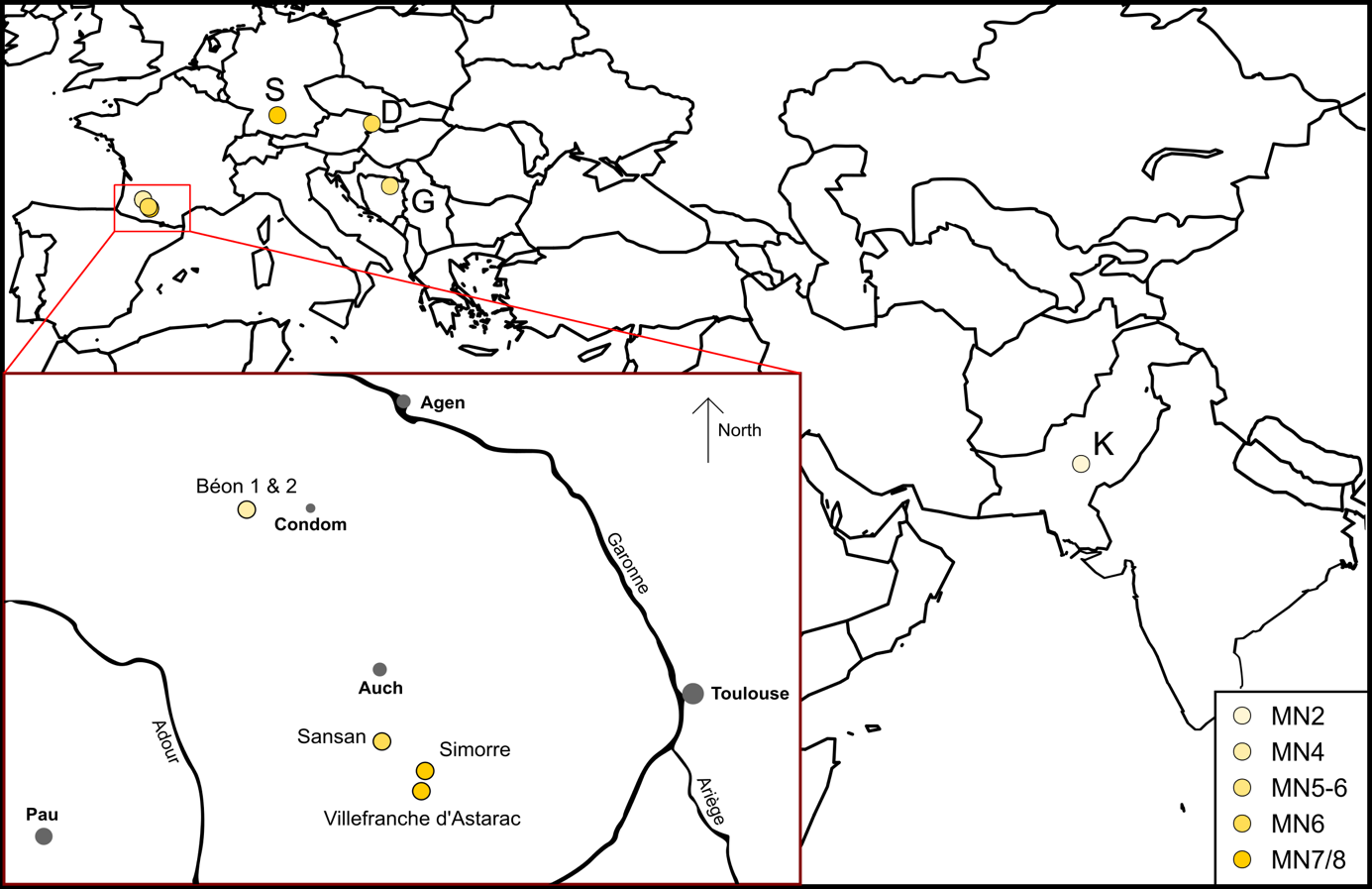 Figure 1: Geographical position of the studied Eurasian Miocene localities.Localization of all localities in Eurasia. Red square is a zoom on the southwestern French localities, modified from Antoine and Duranthon (1997). Color code by MN zones as detailed in A. Abbreviations from West to East: S- Steinheim am Albuch (MN7/8; Germany), D- Devínska Nová Ves Spalte (MN6; Slovakia), G- Gračanica (MN5-6; Bosnia-Herzegovina), K- Kumbi 4 (MN2; Pakistan).Dental Microwear Texture Analyses (DMTA)Dental Microwear Texture Analysis (DMTA)  characteriz dietary preferences at a short time scale (days to weeks prior the death of the individual; Hoffman et al., 2015; Winkler et al., 2020) widely used in paleontological and archeological studies (Grine, 1986; Rivals et al., 2012; Jones and DeSantis, 2017; Berlioz et al., 2018). e studied dental microwear texture on one well-preserved molar (germs and over-worn teeth excluded) per individual, preferentially the second molar (first or third otherwise), either upper or lower, left or right. After cleaning the tooth with acetone or ethanol, two silicone (Regular Body President, ref. 6015 - ISO 4823, medium consistency, polyvinylsiloxane addition type; Coltene Whaledent) molds were made on a single enamel band, which shows two different facets acting as grinding and shearing (if present).  shearing facet has a steep slope . To combine both type of facets with different functions indeed improves dietary reconstruction (Louail et al., 2021; Merceron et al., 2021). The enamel band on which we identified those two facets is localized labially near the protocone on upper molars and distally to the protoconid or hypoconid (if the protoconid is unavailable) on lower teeth (see supplementary S2).In this article we followed a protocol adapted from Scott et al. (2005, 2006) with sensitive-scale fractal analyses. Molds were scanned with a Leica DCM8 confocal profilometer (“TRIDENT” profilometer housed at the PALEVOPRIM, CNRS, University of Poitiers) using white light confocal technology with a 100× objective (Leica Microsystems; Numerical aperture: 0.90; working distance: 0.9 mm). The obtained scans (.plu files) were pre-treated with LeicaMap v.8.2. (Leica Microsystems) as follows: the surface was inverted (as scans were made on negative replicas), missing points (i.e., non-measured, less than 1%) were replaced by the mean of the neighboring points and aberrant peaks were removed (see details in the supplementary Information in Merceron et al., 2016). The surface was then levelled, and we applied a polynomial of degree 8 removal of form to temper for Hunter-Schreger bands reliefs in the DMTA parameters. Eventually, we selected a 200×200-μm area (1551 × 1551 pixels) within the surface, which we saved as a digital elevation model (.sur) and used to extract DMTA parameters through Scale-Sensitive Fractal Analysis with SFrax (Surfract, www.surfract.com) and LeicaMap.Here we focused on five classical DMTA parameters: anisotropy (exact proportion of length-scale anisotropy of relief; epLsar), complexity (area-scale fractal complexity; Asfc), heterogeneity of complexity (heterogeneity of area-scale fractal complexity here at 3×3 and 9×9; HAsfc9 and HAsfc81), and fine textural fill volume (here at 0.2 μm; FTfv). The description of theses parameters is available in Scott et al. (2006).To facilitate DMTA interpretation for fossil specimen, we used Scott 2012 Hullot et al. 2019)as below, and consists of 17 specimens of Ceratotherium simum (white rhinoceros), four of Dicerorhinus sumatrensis (Sumatran rhinoceros), 21 of Diceros bicornis (black rhinoceros), 15 of Rhinoceros sondaicus (Javan rhinoceros; one new specimen), and five of Rhinoceros unicornis (Indian rhinoceros; one new specimen).Enamel hypoplasiaHypoplasia is a common defect of the enamel resulting from a stress or a combination of stresses occurring during tooth development (Goodman and Rose, 1990). It is a permanent, sensitive, but non-specific indicator of stresses either environmental (e.g., drought or nutritional stress; Skinner and Pruetz, 2012; Upex and Dobney, 2012), physiological (e.g., disease or parasitism; Suckling et al., 1986; Rothschild et al., 2001; Niven et al., 2004), and/or psychological (e.g., depression in primates; Guatelli‐Steinberg, 2001).Enamel hypoplasia was studied with the naked eye and categorization of the defects followed the Fédération Dentaire Internationale (1982) as linear enamel hypoplasia (LEH), pitted hypoplasia, or aplasia. We studied all cheek teeth, both deciduous and permanent, but excluded 62 teeth to avoid false negative and uncalibrated defects, as enamel was obscured (e.g., tooth unerupted in bone, sediment occluding), broken or worn out, or as identification was impossible. This left 1401 teeth studied for the hypoplasia analysis – 294 milk molars and 1107 permanent premolars and molars – from the nine localities. In parallel, qualitative data (tooth locus affected, position of the defect on the crown, and severity) and caliper measurements (distance of the defect from enamel-dentine junction, width if applicable) were taken (details in Supplementary S3). Type of defects recorded, and caliper measurements are illustrated in Figure 2.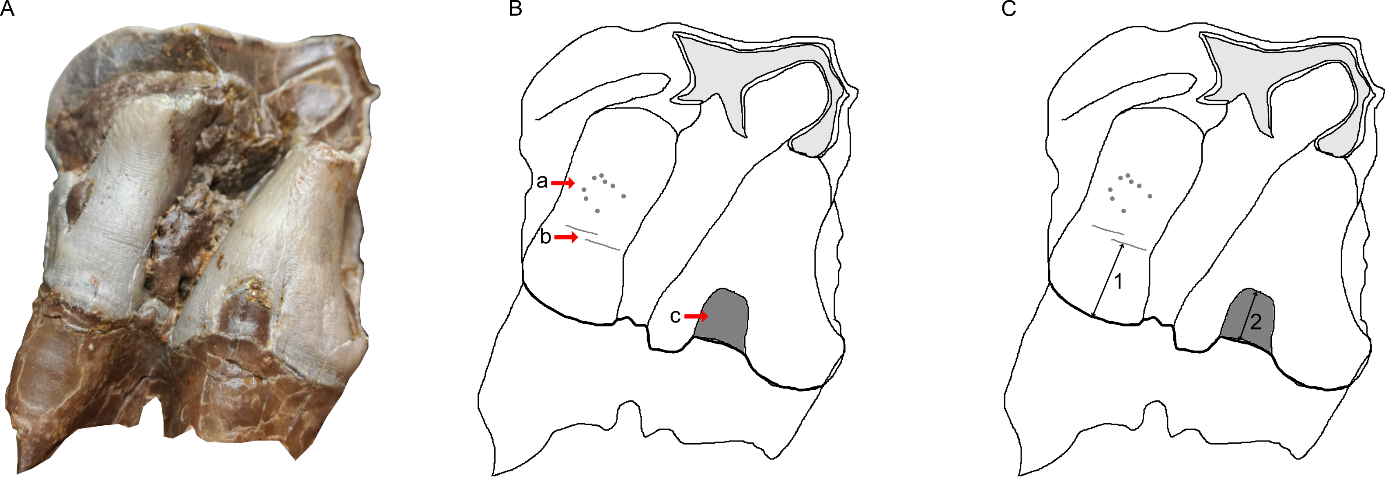 Figure 2: The three different types of hypoplasia considered in this study and the associated measurementsA- Lingual view of right M2 of the specimen MHNT.PAL.2004.0.58 (Hispanotherium beonense) displaying three types of hypoplasiaB- Interpretative drawing of the photo in A illustrating the hypoplastic defects: a- pitted hypoplasia, b- linear enamel hypoplasia, and c- aplasiaC- Interpretative drawing of the photo in A illustrating the measurements: 1- distance between the base of the defect and the enamel-dentin junction, 2- width of the defect (when applicable).Figure from Hullot et al. (2021).Statistics and GLMMsStatistics were conducted in R (R Core Team, 2018: https://www.R-project.org/), equipped with the following packages: reshape2 (Wickham, 2007), dplyr (Wickham et al., 2019), lme4 (Bates et al., 2015), car (Fox et al., 2012), MASS (Venables and Ripley, 2002). According to the recent statement of the American Statistical Association (ASA) on p-values (Wasserstein and Lazar, 2016; Wasserstein et al., 2019), we avoided the use of the term “statistically significant”  the classical thresholds as much as possible. Figures were done using R package ggplot2 (Wickham, 2011) as well as Inkscape v.0.91.General Linear Mixed Models (GLMM) on our data were constructed based on a R code modified from Arman et al. (2019) and adapted to each tested response variable. An example of this code applied to hypoplasia variable Hypo is given in Supplementary 4. DMTA response variables were the five DMTA parameters (epLsar, Asfc, FTfv, HAsfc9, and HAsfc81) and we selected Gaussian family for the GLMMs. Factors in the models were: specimen (number of the specimen; random factor), locality, province, age (MN zones), genus, tooth (e.g., second molar, fourth milk molar), position (upper or lower), side (left or right), cusp (protocone, protoconid, hypoconid), and facet (grinding or shearing). For hypoplasia, response variables were Hypo (1 or 0 for presence or absence of hypoplasia, respectively) for which we used Binomial family, Defect (e.g., LEH, Pits, Aplasia; converted to numbers), Localization (position of the defect on the crown; mostly labial or lingual), Multiple (number of defects), and Severity (0 to 4), modeled using Poisson family. The factors were: specimen (number of the specimen; random factor), locality, province, age (MN zones), genus, tooth (e.g., first molar, fourth premolar), position (upper or lower), side (left or right), and wear (low, average, high). Additionally, for response variables Severity, Multiple, and Localization, defect was converted and used as a factor.The models were built with a bottom-up approach, starting with the only random factor of our dataset alone (specimen) and adding factors incrementally for every set (e.g., 1|Specimen + Genus, 1|Specimen + Locality). New set was built has long as Akaike’s Information Criterion score (AIC) kept decreasing. Few interactions (e.g., Genus x Facet for microwear, Genus x Tooth for hypoplasia) were considered in the models, as most factors were considered independent and to avoid unnecessarily complex and rarely selected models (Arman et al., 2019). We selected the best candidate model as the one with the lowest AIC and checked for over-dispersion (estimated through the ratio of deviance and degrees of freedom). If needed, we corrected it through quasi-Poisson or quasi-Binomial laws from the MASS package (Venables and Ripley, 2002) or by adjusting the coefficients table (multiply type error by square root of the dispersion factor and recalculate Z and p values accordingly). In total, 340 models were compared across the 10 response variables (see electronic supplementary material, S5, S6, and S7).ResultsMicrowearMANOVA (Species x Facet x Age x Locality) on all five main DMTA parameters (epLsar, Asfc, FTfv, HAsfc9, HAsfc81) revealed low p-values for Species (df = 14; p-value = 8.6 x 10-4), Facet (df = 1; p-value = 6.5 × 10-4), and Locality (df = 4; p-value = 0.014). for each parametero precise the differences, results of which are detailed in Table 2 and Table 3. The more conservative post hoc (Tukey’s honestly significant difference; HSD) revealed very few noticeable differences in the microwear textures of the studied rhinocerotid specimens The least conservative post hoc (Fischer’s least significant difference; LSD) highlighted more differences in the DMTA patterns of the specimens regarding Species and (Table 3). Table 2: Pairs (Species or ) with noticeable p-values after Tukey’s honestly significant difference (HSD) by DMTA parameters.FTfv not precised as it yielded p-values above 0.1 onlyTable 3: Fischer’s least significant difference (LSD) post hoc results by DMTA parametersGroups (a, ab, abc, b, bc, and c) are indicated with a p-value threshold of 0.05, for the sake of clarity.Figure 3 shows that Kumbi rhinocerotids display a great variety of microwear patterns. Only one specimen, belonging to G. cf. browni, is above the high anisotropy threshold of 5 x 10-3, while all specimens of B. gajense and G. cf. browni but none of P. blanfordi display values above the high complexity cutpoint of 2. Gaindatherium cf. browni and P. blanfordi have large variations in anisotropy, from low values (~ 1 x 10-3) to high (about 5 x 10-3), but consistent values of complexity (around 3 and 1.4 respectively). Such a pattern associated with moderate (P. blanfordi) to high (G. cf. browi) values of Hasfc (Figure 4) point towards mixed-feeding diets, probably with the inclusion of harder objects for G. cf. browi. The signature for B. gajense is suggestive of browsing with low mean anisotropy (1.82 x 10-3), but high means of complexity (4.58), FTfv (7.89 x104), and HAsfc (HAsfc9 = 0.36; HAsfc81 = 1). Eventually, M. welcommi presents low to moderate anisotropy values (< 4 x 10-3), a moderate complexity (~ 1.5) and HAsfc, but high FTfv (> 4 x 104) on both facets (Figure 4), which denotes browsing or mixed-feeding habits.At Béon 1, the DMT patterns of the four rhinocerotids overlap contrary to that of Kumbi 4 rhinocerotids (Figure 3). The DMTA results are already detailed in Hullot et al. (2021). They suggest a mixed-feeding behavior for H. beonense with moderate anisotropy values (mostly < 4 x 10-3), variable values of complexity (low-medium), moderate-high FTfv (around 4 x 104), and moderate HAsfc on both facets (Figure 4). Plesiaceratherium mirallesi is considered as a folivore due to low complexity (~ 1) and HAsfc values but relatively high anisotropy (above 5 x 10-3), indicating an abrasive but not diversified diet. Concerning the teleoceratines, they display similar microwear textures (Figure 3; Figure 4), though B. brachypus has lower values of anisotropy (< 2 x 10-3). This suggests that B. brachypus was probably a browser or a mixed-feeder, while Pr. douvillei was a browser favoring leaves.At Gračanica, we also observe a great overlapping in the DMT patterns. The complexity is very low for all rhinocerotids studied (mostly below 1) suggesting soft food items. Anisotropy varies greatly but HAsfc81 is consistently low (< 0.5) for all species (Figure 4). This points towards soft browsing or folivory for all rhinocerotids at Gračanica.At Sansan, the DMTA signatures of the rhinocerotids are more diversified and less overlapping, similarly to Kumbi 4 (Figure 3). Lartetotherium sansaniense and H. tetradactylum have low values of anisotropy (< 2.5 x 10-3) and moderate (1-2; L. sansaniense) to high (> 2; H. tetradactylum) values of complexity, recalling browsers. The high values of HAsfc (Figure 4) for both species are compatible with a browsing diet. The other two species, B. brachypus and A. simorrense, are in the range of mixed-feeders (Figure 3), and have compatible moderate to high values of HAsfcAt Devínska Nová Ves, our restricted sample suggest browsing habits for both species P. balkanicum and D. steinheimensis, with moderate values of both anisotropy (~ 2.5 x 10-3) and complexity (mostly between 1 and 1.5). FTfv is high on both facets (> 4 x 104) and HAsfc moderate (Figure 3; Figure 4).At Simorre, B. brachypus specimens display low values of anisotropy (< 2.5 x 10-3 except two specimens), and high values of complexity (> 2) and FTfv (> 4 x 104) on both facets. Values of HAsfc9 are high (> 0.3) on both facets, while that of HAsfc81 are moderate on the grinding facet (median = 0.45) and high on the shearing one (median = 0.7). These DMTA results suggest browsing preferences with the inclusion of hard objects, probably fruits. At Villefranche d’Astarac, B. brachypus and A. simorrense present well-distinguished DMT patterns (Figure 3). Brachypotherium brachypus has low anisotropy values (< 2.5 x 10-3) and high complexity ones (> 2.5) corresponding to a browsing signal, while the opposite is true for A. simorrense. The moderate values of HAsfc for A. simorrense suggest that folivory is more likely than mixed-feeding for these specimens and the corresponding individuals. Eventually the specimen of A. simorrense from Steinheim am Albuch has a moderate anisotropy (Grinding: 3.56 x 10-3; Shearing: 2.27 x 10-3), low (Shearing: 0.41) to moderate (: 1.6) complexity, a high FTfv on the grinding facet (8.35 x 104) but low on the shearing one (0.63 x 104), and low HAsfc on the shearing facet but moderate-high on the grinding one (Figure 4). This pattern is consistent with browsing or mixed-feeding habits.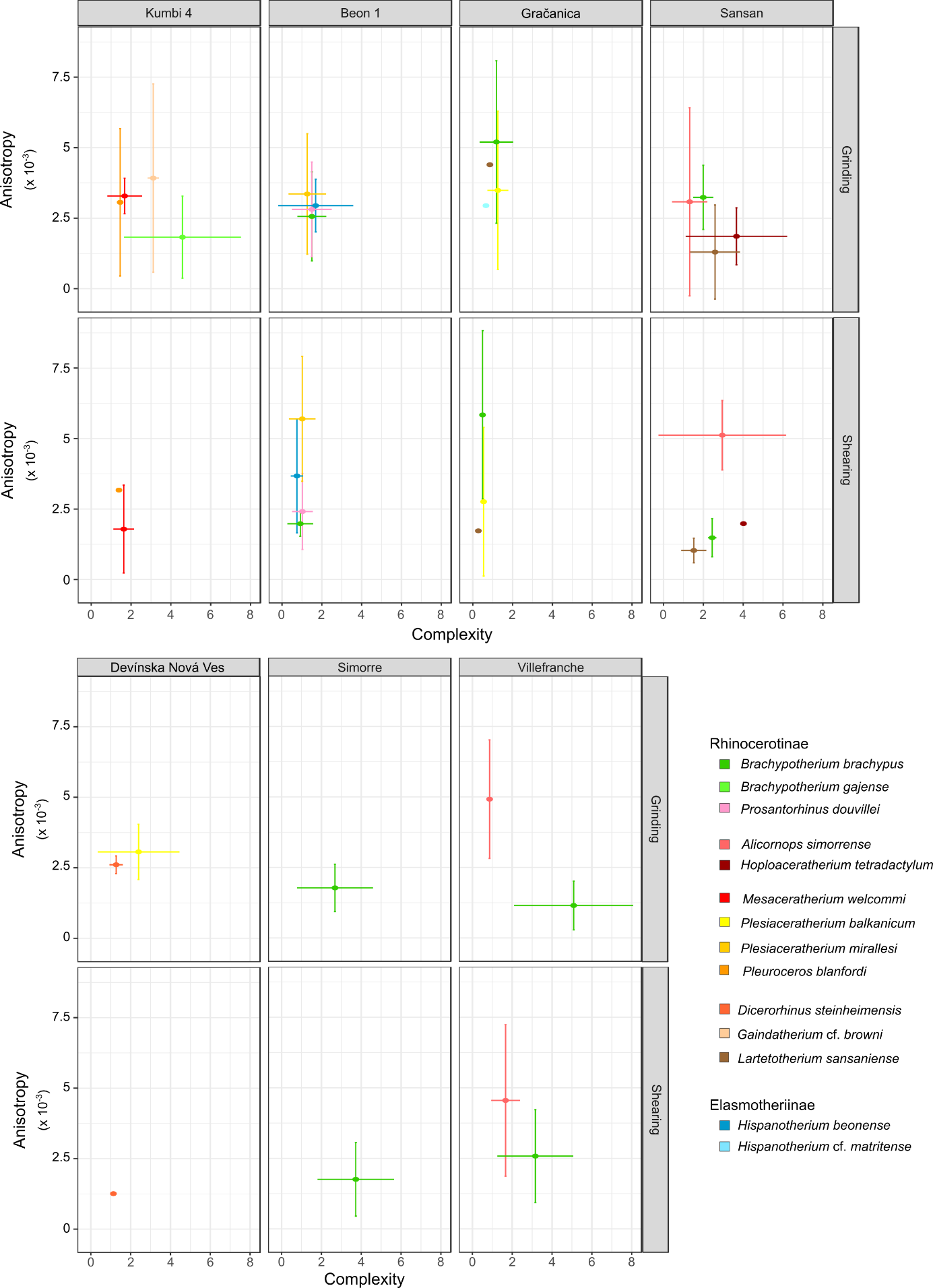 Figure 3: Dental microwear results of early and middle Miocene rhinocerotids plotted as mean and standard deviation of anisotropy against that of complexity by facet, locality and speciesLocalities organized chronologically. Steinheim am Albuch not shown as only one specimen . Color code by species as indicated in the figure.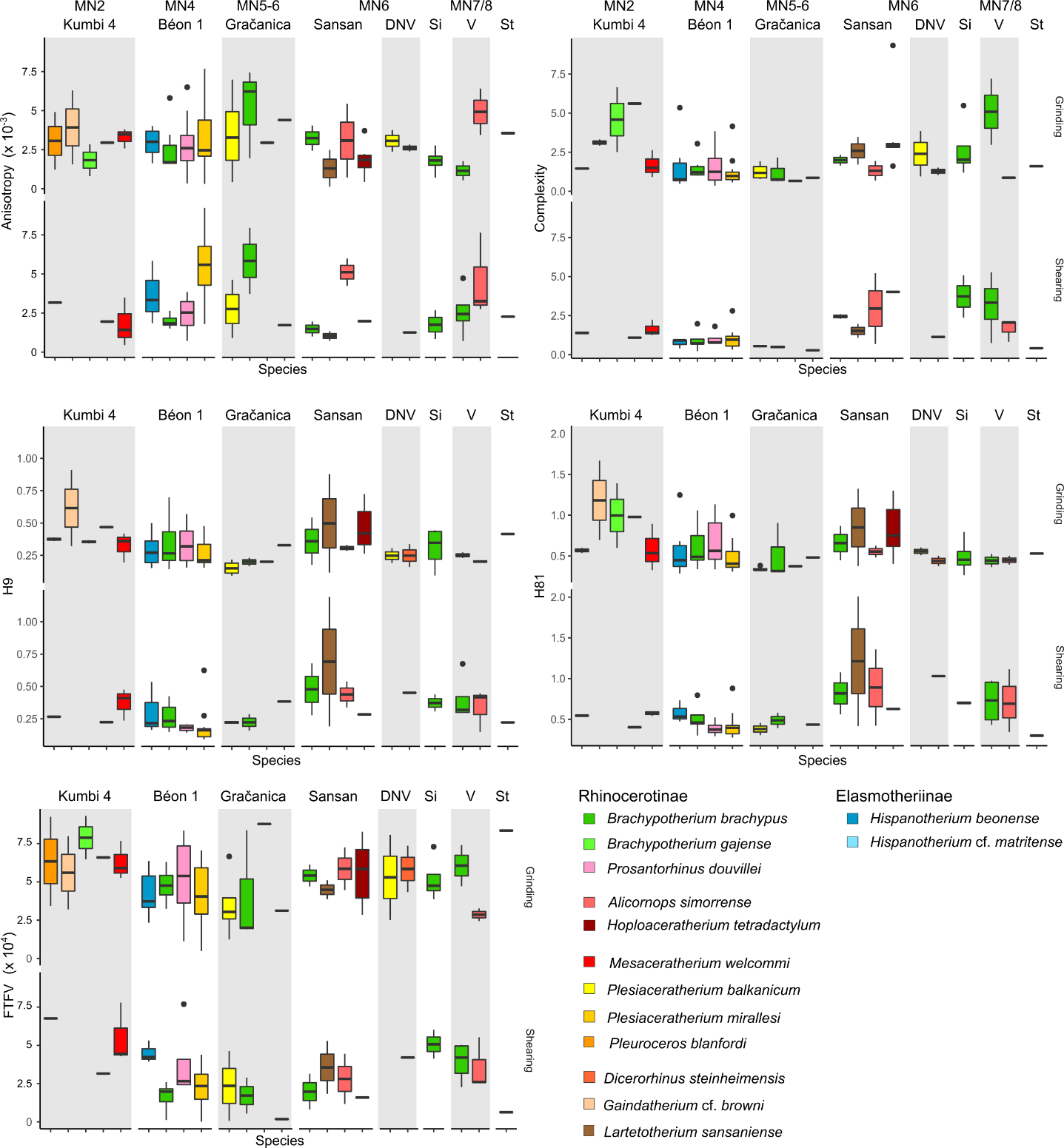 Figure 4: Dental microwear results of early and middle Miocene rhinocerotids plotted as boxplots of each DMTA parameter by facet and species. Time flows from left to right. DNV: Devínska Nová Ves, St: Steinheim am Albuch, Si: Simorre, V: Villefranche d’Astarac.  Color code by species as indicated in the figure and consistent with Figure 3.GLMM: For all response variables (epLsar, Asfc, FTfv, HAsfc9, and HAsfc81), model support increased (i.e., lower AIC) when intraspecific factors (e.g., Facet, Genus, Locality) were included. The final models contained three to seven factors, including Specimen, the random factor, by default in all models. Facet was in the final models of epLsar and FTfv, Locality and Age were found in the final models of Asfc and both HAsfc. Details and comparison of all models can be seen in electronic supplementary material S5 and S6. Differences by Locality were also observed. éon 1 had a lower complexity than Kumbi 4, Sansan, Simorre, and Villefranche (df = 119, α = 0.05, absolute t-values > 1.7), while Tukey’s contrasts highlighted lower values of Asfc for Gračanica than for Kumbi (p-value < 0.004), Simorre (p-value = 0.027), and Villefranche (p-value < 0.001). Moreover, Béon 1 had lower HAsfc9 and HAsfc81 values than Kumbi 4 and Sansan (df = 119, α = 0.05, absolute t-values > 1.7). Tukey’s contrasts also showed that Sansan had higher HAsfc9 and HAsfc81 than Gračanica (p-value ≤ 0.001). The sampling site (tooth locus, position, side) had sometimes a confounding effect. For instance, M2 had higher epLsar values than M3 (df = 119, α = 0.05, t-value = -1.95).GLMM - Comparison to extant dataset: When compared to the extant dataset (see S8 for all details), we noticed that all fossil species had lower anisotropy values than the extant grazer Ceratotherium simum (white rhinoceros) and the folivore Dicerorhinus sumatrensis (Sumatran rhinoceros), although the classic t-value threshold was not reached for a few species (P. blanfordi, G. cf. browi, B. gajense [only regarding C. simum], P. mirallesi, and A. simorrense; α = 0.95, |t-values| ≤ 1.7). On the contrary, P. mirallesi displayed higher values of anisotropy than the extant browsers Diceros bicornis (black rhinoceros; t-value = 1.93) and Rhinoceros sondaicus (Javan rhinoceros; t-value = 2.66). Regarding complexity, C. simum and D. sumatrensis had lower values than B. gajense and H. tetradactylum, while the extant browsers had higher values than P. balkanicum, P. douvillei, P. mirallesi, and H. beonense (α = 0.95, |t-values| > 1.7). All other DMTA parameters showed less differences between the extant and fossil datasets: C. simum and R. sondaicus had higher FTfv, HAsfc9, and HAsfc81 than B. brachypus, P. balkanicum, and P. mirallesi (α = 0.95, |t-values| > 1.7).HypoplasiaThe overall prevalence of hypoplasia on rhinocerotid teeth from the early and middle Miocene localities studied is high, with 302 teeth affected out of 1401, corresponding to over 20 % (21.56 %). There are, however, marked discrepancies between species, localities, and tooth loci (Figure 5). The most affected genera were Plesiaceratherium (104/357; 29.13 %), Prosantorhinus (97/370; 26.22 %), and Brachypotherium (46/178; 25.84 %), but this resulted mostly from the dominance of Béon 1 specimens in our sample. Brachypotherium brachypus was often one of the most affected species at all sites where the species was found, except Sansan (1/13; 7.69 %), contrary to A. simorrense often found associated with the latter species and relatively spared by hypoplasia (maximum 4/35 = 11.43 % of teeth affected at Simorre; Figure 6). The prevalence was above 10 % for all localities except Kumbi 4, for which the overall prevalence is low (6/99; 6.06 %; Table 4). Hypoplasia defects are quite rare at Kumbi 4 for all species studied, and even null for the teleoceratine species (D. fatehjangense and B. gajense), Bugtirhinus praecursor, and Plesiaceratherium naricum (Figure 6). Only Pleuroceros blanfordi appears a little more affected (4/42; 9.52 %), totaling four of the six hypoplasias observed at the locality. Hypoplasia s also relatively limited at Sansan (14/132; 10.61 %) and Devínska Nová Ves (5/48; 10.42 %), with only B. brachypus and H. tetradactylum affected at Sansan, and D. steinheimensis from the latter (Table 4 ; Figure 6). On the contrary, the rhinocerotids from Béon 1, Béon 2, and Gračanica are very affected, with more than 25 % of the teeth presenting at least one hypoplasia at Béon 1 (216/832; 25.96 %) and Béon 2 (5/18; 27.78 %), and nearly 50 % at Gračanica (15/31; 48.39 %; Table 4). At these sites, the prevalence of hypoplasia is high for all species but the elasmotheriines (Figure 6). Indeed, the elasmotheriines of all sites were relatively spared (H. beonense at Béon 1: 13.04 %) or even not affected by hypoplasia (B. praecursor at Kumbi 4 and H. cf. matritense at Gračanica).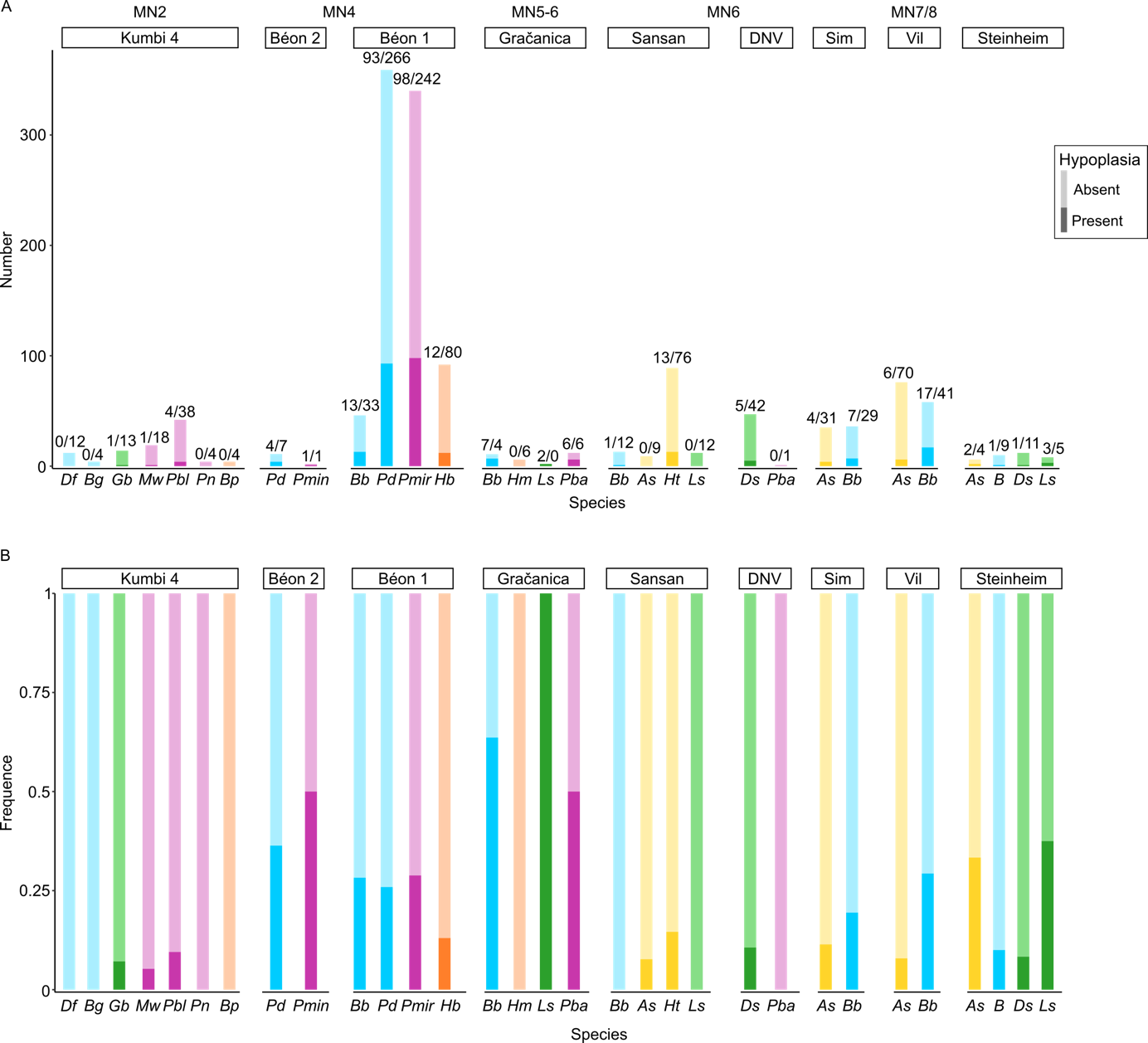 Figure 5: Number (A) and Frequence (B) of hypoplasia by Locality and SpeciesNumbers on barplot A indicate the number of hypoplastic teeth (dark colors) versus unaffected ones (light colors). Frequencies are calculated as the ratio of hypoplastic teeth on the total number of teeth (hypoplastic and normal). Sub-tribes colored in blue: Teleoceratina, in green: Rhinocerotina; in yellow: Aceratheriina, in pink: stem Rhinocerotinae, and in orange: ElasmotheriinaAbbreviations: DNV: Devínska Nová Ves, Sim: Simorre, Vil: Villefranche d’AstaracDf: Diaceratherium fatehjangense, Bg: Brachypotherium gajense, Bp: Bugtirhinus praecursor, Gb: Gaindatherium cf. browni, Mw: Mesaceratherium welcommi, Pbl: Pleuroceros blanfordi, Pn: Plesiaceratherium naricum, Pmin: Protaceratherium minutum, Pd: Prosantorhinus douvillei (P. aff. douvillei at Béon 2), Bb: Brachypotherium brachypus, Hb: Hispanotherium beonense, Pmir: Plesiaceratherium mirallesi, Hm: Hispanotherium cf. matritense, Ls: Lartetotherium sansaniense, Pba: Plesiaceratherium balkanicum, As: Alicornops simorrense, Ht: Hoploaceratherium tetradactylum, Ds: Dicerorhinus steinheimensis, B: Brachypotherium sp. 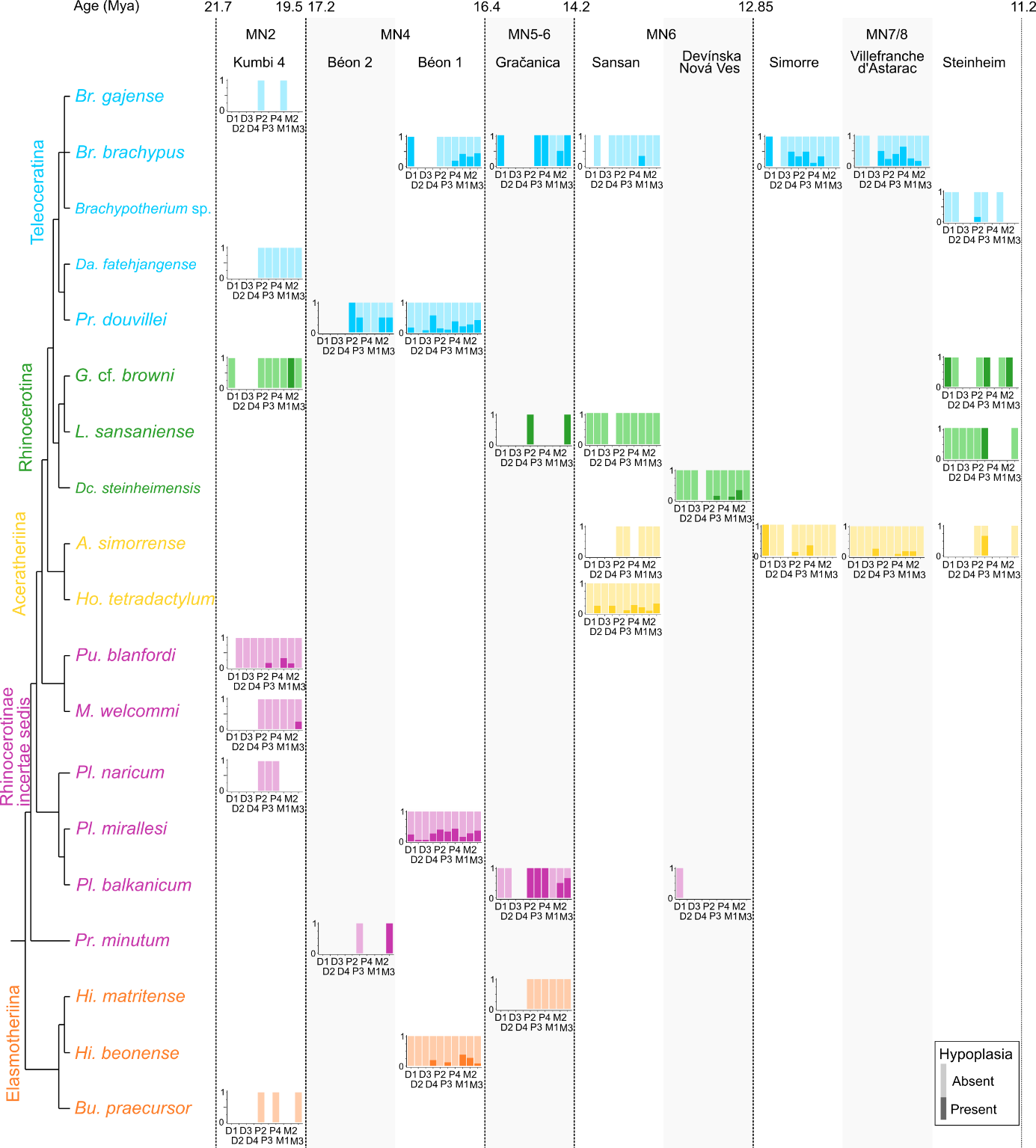 Figure 6: Prevalence of hypoplasia by locality, species and tooth locus plotted against phylogenyPhylogenetic relationships follow formal parsimony analyses (Antoine, 2002; Antoine et al., 2010, 2022; Becker et al., 2013; Tissier et al., 2020). Subtribes colored in blue: Teleoceratina, in green: Rhinocerotina; in yellow: Aceratheriina, in pink: stem Rhinocerotinae, and in orange: ElasmotheriinaDark colors: hypoplastic teeth; Light colors: unaffected teethTable 4: Prevalence of hypoplasia by locality (number of specimens/percentages) the loci, milk teeth (47/294; 15.99 %) were overall less affected by hypoplasia than permanent ones (255/1107; 23.04 %; Table 5). Indeed, besides at Béon 1, very few milk molars are hypoplastic (one D1/d1 at Gračanica and Steinheim, two D1 at Simorre, two D2 and 1 d4 at Sansan, 4 D4/d4 at Villefranche d’Astarac). Upper and lower teeth were equally affected (Kruskal-Wallis, df = 1, p-value = 0.11), with respectively 19.86 % (144/725) and 23.37 % (158/676) of teeth bearing hypoplasia. The most affected locus was the fourth milk molar with 38.24 % (26/68), while the least affected were second and third milk molars with around 4 % affected (3/68 and 3/72 respectively; Table 5). Other loci particularly affected were fourth premolars (60/200; 30 %), third molars (50/188; 26.60 %), and second molars (49/202; 24.26 %; Table 5). Once again, these findings mostly result from the dominance of Béon 1 specimens in the sample, and great differences in the hypoplasia pattern are observed by locality (Figure 6). Indeed, if virtually all tooth loci are likely to be affected for Béon 1 rhinocerotids, the pattern is less varied at other localities although it seemingly diversifies with sample size (e.g., H. tetradactylum from Sansan and Villefranche d’Astarac). For instance, hypoplastic teeth are nearly exclusively molars at Kumbi 4 (with only one defect on a p3), and permanent teeth at Gračanica (only one defect on a D1; Figure 6). GLMM: For all response variables (Hypo, Defect, Multiple, Localization, and Severity), model support increased (lower AIC) when intraspecific factors (e.g., Tooth Loci, Genus, Locality) were included. When Genus was not forced into the models, the final models contained three to six factors, including Specimen, the random factor, by default in all models. Defect (converted to a factor) was in the final models of all concerned variables (Multiple, Localization, and Severity). Genus was in the final models of all variables but Localization. Position was in the final models of Hypo, Defect, and Localization, while Tooth, and Wear were in that of Hypo and Defect. Details and comparison of all models can be seen in electronic supplementary material S5 and S7.Table 5: Prevalence of hypoplasia by tooth locus, regardless of provenance and taxonUpper and lower teeth merged as they have a similar timing of developmentBased on GLMMs results, we can assess the influence of Genus, Locality, and Tooth on the hypoplasia pattern. Alicornops was less affected than Brachypotherium (p-value = 0.015), while Plesiaceratherium was more prone to hypoplasia than Hispanotherium (p-value = 0.02). GLMMs revealed differences in the patterns of hypoplasia (i.e., type of defects and their frequencies) between Brachypotherium and the following taxa: Dicerorhinus (p-value = 0.0046), Alicornops (p-value < 0.001), and Protaceratherium (p-value = 0.034). Tukey’s contrasts also revealed the lowest p-values between Alicornops and the following taxa: Hispanotherium (p-value = 0.064), Plesiaceratherium (p-value < 0.01), Prosantorhinus (p-value < 0.01), Protaceratherium (p-value = 0.05). Eventually Dicerorhinus had a different hypoplasia pattern than Plesiaceratherium (p-value = 0.034) and Prosantorhinus (p-value = 0.071).tooth loci, all teeth but fourth premolars and third molars  less affected than fourth milk molars (p-values < 0.05). The results further suggested that the most commonly affected loci were third molars, fourth premolars and fourth milk molars, while the least affected were all milk molars but the fourth. Concerning localities, Gračanica teeth were significantly more  than Béon 1 and Sansan specimens (p-values ≈ 0.01). Middle Miocene rhinocerotids present a hypoplasia pattern distinct from that of early Miocene ones (p-value = 0.019). Similarly to GLMMs for DMTA, we observed confounding effects. Slightly-worn teeth had less hypoplasia than average worn (p-value = 0.005) and very worn teeth (p-value = 0.026).DiscussionDietary preferences and niche partitioning of the rhinocerotids studiedThe comparison of the fossil specimens DMT to that of extant ones highlighted  differences. This suggests that the dietary spectrum of extinct rhinocerotids might have been very distinct from that observed in living species (Hullot et al., 2019). However, the microwear textures of the fossils are critically distinct from that of the only extant strict grazer Ceratotherium simum, banning such dietary preferences for the studied fossil specimens. This finding is not surprising as grasses and associated grazing ungulates expended only during latest Miocene in Eurasia (Janis, 2008). The reconstructed dietary preferences based on DMTA are presented in Table 6 by locality and by species.The DMTA results of fossil specimens on both facets (Figure 3; Figure 4) suggest a clear niche partitioning based on feeding preferences for the rhinocerotid specimens studied at Kumbi 4, Sansan, and Villefranche d’Astarac. Although DMT could only be explored in four out of the nine rhinocerotid species present at Kumbi 4, the patterns observed indicate clear differences in the feeding behaviors, even if leaf consumption seems to be a major component for all rhinocerotids studied but B. gajense. This finding is in line with the inferred lush vegetation under warm and moist climatic conditions proposed for this locality, providing abundant and diverse feeding resources for the many large herbivores present (Antoine et al., 2010, 2013; Martin et al., 2011). Table 6: Dietary preferences inferred from textural microwear (DMTA) of the studied rhinocerotid specimens from different fossil localities of the  and middle Miocene of Eurasia.Hullot et al. 2019)Color code: brown/B – browser, blue/M – mixed-feeder,  green/F – folivore, no color/x – not studiedThe dietary preferences reconstructed for Sansan rhinocerotids suggest the co-occurrence of two browsers (L. sansaniense and H. tetradactylum, the latter including harder items in its diet) and two mixed-feeders (A. simorrense and B. brachypus), coherent with the forested environment reconstructed for that locality (Costeur et al., 2012), but at odds with the recent-like Miocene coolhouse as depicted by Westerhold et al. (2020; ~415 parts per million CO2). This(Sen and Ginsburg, 2000; Maridet and Sen, 2012) niche partitioning  probably accentuated by different habitat preferences: H. tetradactylum is mostly found in swamp or fluvial sediments indicating wet habitat preferences contrary to A. simorrense, while B. brachypus seems intermediate and L. sansaniense generalist (Heissig, 2012). Eventually, we observed obvious differences in the dietary preferences for A. simorrense (folivore or mixed-feeder favoring leaves) and B. brachypus (browser including hard objects) at Villefranche d’Astarac, where a humid forested environment is hypothesized (Bentaleb et al., 2006).On the contrary, an overlap of microwear textures, especially for the grinding facet, is observed for the localities of Béon 1 and Gračanica. Besides diet, different habitats and feeding heights might result in niche partitioning (Hutchinson, 1959; Arsenault and Owen-Smith, 2008). Concerning Béon 1, a partial niche partitioning due to habitat differences has been hypothesized for the rhinocerotids – swamps for both teleoceratines B. brachypus and P. douvillei, open woodland for P. mirallesi, and savannah-like open environments for H. beonense (Bentaleb et al., 2006) – and subtle dietary differences are discussed in Hullot et al. (2021) in the light of the combination of molar mesowear and dental microwear texture analysis. At Gračanica,  microwear and mesowear score already revealed an overlap in the dietary preferences of Pl. balkanicum and B. brachypus as two browsing species, but the microwear pattern of the latter likely suggests dirtybrowsing, a dietary category however not defined by comparative datasets on intensively studied extant species with known diet. Although microwear sampling is restricted and includes premolars for the other two rhinocerotids (L. sansaniense and H. cf. matritense), it points towards different mixed-feeding behaviors, most likely with a dominance of grass in the diet of H. cf. matritense (Xafis et al., 2020). The very low values of complexity for all Gračanica rhinocerotids in our sample, combined to relatively high values of anisotropy (Figure 3; Figure 4), could suggest an important consumption of leaves for all species, as well as a very low amount of lignified tissues that would have required more grinding to get access to cell content. Interestingly, the reconstructed environment at this locality (based on mammal assemblage and flora) is a lowland swamp surrounded by a closed canopy-like environment (Butzmann et al., 2020; Xafis et al., 2020), meaning that leaves would have been an abundant resource. Eventually, the restricted DMTA sample from Devínska Nová Ves Spalte, Steinheim am Albuch, and Simorre suggest browsing or mixed-feeding habits for all specimens studied, but did not allow to conclude on potential competition for food resources.Interactions with co-occurring herbivoresBesides other rhinocerotid species, the individuals studied co-occurred with many other herbivore mammals Antoine et al., 2010; Tütken et al., 2006Aiglstorfer et al., 2019. Although co-occurrence is not necessarily a good proxy for ecological interactions (Blanchet et al., 2020), it is possible that some of these herbivores were competing for or partitioning food resources with the rhinocerotids. Unfortunately, very little has been studied concerning the dietary preferences of the fauna at most of the studied localities with the notable exceptions of Gračanica (Göhlich and Mandic, 2020)and Sansan(Peigné and Sen, 2012). Indeed, recent studies on dental wear (micro- and meso- wear) or stable isotopy, suggested frugivory for some associated species such as tragulids (Dorcatherium spp. at all localities but Simorre and Villefranche; Aiglstorfer et al., 2014; Xafis et al., 2020), the middle Miocene Moschidae (Micromeryx spp. found at Sansan, Simorre and Steinheim am Albuch; Aiglstorfer and Semprebon, 2019) or the chalicothere Metaschizotherium fraasi (found at Steinheim am Albuch; Semprebon et al., 2011). Interestingly, no rhinocerotid specimens studied here seemingly favored fruits Similarly, the lophodont suid Listriodon splendens, found at Gračanica, Devínska Nová Ves, and Simorre, might have favored grasses (Van der Made, 2003; Xafis et al., 2020), a resource not  the rhinocerotids neither. Otherwise, the vast majority of herbivore species were probably browsers or mixed-feeders, in good agreement with the  by Eronen and Rössner (2007) that these forms are dominant between MN4 and MN9. This is for instance the case of the associated perissodactyl species Anisodon grande (Chalicotheriidae), which  microwear signal at Devínska Nová Ves suggests folivory (Semprebon et al., 2011), and Anchitherium spp. (Equidae) ranging from generalists to dirty browsers (Kaiser, 2009; Xafis et al., 2020).Within browsers and mixed-feeders, resources partitioning is still possible (consumption of different plant parts or species) but might be difficult to detect in fossil communities. Moreover, other strategies can lead to niche partitioning, such as different habitat, different body mass, or different feeding height (Hutchinson, 1959; Schoener, 1974; Arsenault and Owen-Smith, 2008). Regarding body mass, most rhinocerotids studied are megaherbivores sensu Owen-Smith (1988; terrestrial herbivores weighting more than 1000 kg), which implies specific feeding strategies and metabolic requirements. Megaherbivores are often treated as a separate herbivore guild, mostly disturbing th of mesoherbivores (4–450 kg ; Fritz et al., 2002; Calandra et al., 2008; Landman et al., 2013). Within megaherbivores, proboscideans frequently co-occurred with rhinocerotids at the studied localities and were mostly browsers or mixed-feeders, placing them as direct competitors for rhinocerotids. Indeed, the mesowear and  microwear suggest that Prodeinotherium bavaricum and Gomphotherium angustidens were browsers at Gračanica (Xafis et al. 2020), while the mesowear angle categorizes P. bavaricum from Sansan, D. giganteum from Villefranche d’Astarac and G. angustidens from Simorre as browsers, but G. angustidens from Sansan and Villefranche d’Astarac as mixed-feeders (Loponen, 2020). Such overlapping in the diet of proboscideans and rhinocerotids is observed nowadays between African elephants and black rhinoceroses (Landman et al., 2013). Interestingly, this competition is detrimental to the rhinoceros, with individuals shifting towards the inclusion of more grasses in presence of elephants (on a seasonal basis). Another possibility, as postulated by Xafis et al. (2020) for Deinotherium spp. and Plesiaceratherium balkanicum at Gračanica, would be different feeding heights between proboscideans and rhinocerotids, as the first ones were most likely feeding at the top of trees due to their larger size (some of the biggest Neogene mammals; Larramendi, 2015). Hypoplasia prevalence and environmental conditionsWe found that the hypoplasia prevalence and pattern (i.e., tooth loci affected) were very different depending on the locality and the species concerned. Except for Kumbi 4, the prevalence was relatively high (> 10 %) at all sites of our early-middle Miocene sample. Even though nine species of rhinocerotids are found at Kumbi 4, such a low prevalence is in agreement with previous results in the region over the Cenozoic (Roohi et al., 2015), and coherent with the very favorable, low-stress context hypothesized at this locality, that is a rich vegetation under a warm and humid climate (Antoine et al., 2013).The prevalence of hypoplasia is high at Béon 1 (>25 %) for all rhinocerotids except H. beonense, with molars being particularly affected with respect to other dental loci. Second and third molars are the last teeth to develop and erupt in rhinocerotids (Hitchins, 1978; Hillman-Smith et al., 1986; Böhmer et al., 2016), and stresses on these late-developed teeth have been correlated with environmental, seasonal stresses in sheep (Upex and Dobney, 2012). Although subtropical wet conditions are reconstructed at Béon 1 (just prior to the MCO), periodic droughts are also reported in the area at that time (Duranthon et al., 1999; Hullot and Antoine, 2020). Interestingly, the least affected species is the elasmotheriine H. beonense, an early representative of a clade adapted to relatively open and arid environments (Cerdeño and Nieto, 1995; Iñigo and Cerdeño, 1997), and which displays a mixed-feeding diet (Figure 4). On the contrary, both teleoceratine species, often considered swamp dwellers, display a high prevalence of hypoplasia (Figure 5).We found a very high prevalence of hypoplasia at Gračanica, with nearly 50 % of the teeth bearing at least one hypoplastic defect. The proposed age for the locality ranges between 14.8 and 13.8 Ma (Göhlich and Mandic, 2020), which is an interval of great climatic changes. Indeed, though included in the MCO, the interval from 14.7 to 14.5 Ma present an increased seasonality in precipitations, with dry periods (Böhme, 2003). On the other hand, an abrupt cooling occurred between 14 and 13.5 Ma, correlating with the Mi-3 event (Zachos et al., 2001; Böhme, 2003; Holbourn et al., 2014; mMCT of Westerhold et al., 2020). Besides this challenging environmental context for the rhinocerotids, our DMTA results suggest a potential competition for food resources (Figure 3), that could have generated stressful conditions.At Sansan, the prevalence of hypoplasia is overall moderate (~ 10 %) and defects are only found in two species out of four: H. tetradactylum and B. brachypus (only one M1). The pattern of hypoplasia for H. tetradactylum, with various loci affected, suggests different stresses and timing, from in utero (D2) to post-weaning (M3). It is quite remarkable, as the proximity of the MCO peak (Maridet and Sen, 2012) leading to seasonal warm and moist conditions (Costeur et al., 2012), would seemingly constitute relatively low stress conditions for the concerned rhinocerotids.The prevalence of hypoplasia at Devínska Nová Ves Spalte is also moderate (5/48; 10.42 %) and restricted to D. steinheimensis (P3, M1, M2 only; Figure 6), although the locality dates from the mMCT. However, despite this transitional climatic system, pollen data from the Vienna Basin, to which the locality belongs, indicate that regional conditions remained tropical with few precipitation variations (Sabol and Kováč, 2006), coherent with the absence of hypoplasia on third molars, that can be correlated with seasonal stresses. The paleogeographic context seems to have played a major role, as the taxonomic differences with Sansan are partly explained by different paleoenvironments: Devínska Nová Ves Spalte was a forested area near the shoreline of the transgressive late Langhian sea (Sabol and Kováč, 2006).The rhinocerotids from the localities of the MN7/8 (Simorre, Villefranche d’Astarac, and Steinheim am Albuch), a time of sea-level drop and comparatively dry climate (Legendre et al., 2005; Böhme et al., 2011; Heissig, 2012; Westerhold et al., 2020), present higher prevalences but contrasted patterns depending on the species and locality (Figure 5; Figure 6). However, contrary to what we could have expected regarding the environmental conditions, the most affected loci (P2, P3, D1) document mostly early-life stresses (e.g., birth, juvenile disease), rather than environmental or seasonal stresses (Niven et al., 2004; Upex and Dobney, 2012). At Steinheim, only L. sansaniense has hypoplasia on other teeth than second and third premolars, suggesting mostly earlylife stresses. At Simorre, more loci are affected (D1, P2-P3, P4, and M1) and the pattern is relatively similar for both co-occurring species i.e., B. brachypus and A. simorrense. Hypoplasia on D1, that develops mostly in utero synchronously with D4, could indicate birth-related stresses (Hillman-Smith et al., 1986; Mead, 1999; Böhmer et al., 2016).(Upex and Dobney, 2012) Similarly, the M1 starts its development relatively early, attested by the presence of a neonatal line in some rhinocerotid teeth (Tafforeau et al., 2007), reveal particularly stressful conditions around birth. Eventually, the rhinocerotids from Villefranche d’Astarac document later-life stresses, with hypoplasia recorded from D4 to M2 (not P2-P3 for A. simorrense). The fourth premolars are particularly affected in B. brachypus, which could indicate harsh weaning or cow-calf separation conditions.(Metcalfe et al., 2010)Paleoecologic implications and changesSeveral species or genera are retrieved in various localities overtime, but B. brachypus clearly has the longest range (from Béon 1 [MN4] to Simorre + Villefranche d’Astarac [MN7/8], with Gračanica [MN5-6] and Sansan [MN6] in the meantime). We observe a clear shift in the DMT of B. brachypus over time from a mixed-feeding behavior at Béon 1, Gračanica, and Sansan to a clear browsing signal with the ingestion of harder items (fruits, seeds, or even soil) at Simorre and Villefranche d’Astarac (Figure 3; Figure 4). This result could be due to a change in the regional climatic conditions, from warm and humid pre-MCO to cooler, more seasonal and arid post-MCO (Zachos et al., 2001; Böhme, 2003; Holbourn et al., 2014), perhaps leading to behavioral changes in this species (Cerdeño and Nieto, 1995), and/or to changes in local conditions.(Becker and Tissier, 2020; Xafis et al., 2020)Contrastingly, the DMT of A. simorrense remains quite similar from Sansan (MN6) to Steinheim (MN7/8; Figure 3; Figure 4). Interestingly, there are clear differences in the hypoplasia prevalence of these two species, B. brachypus being one of the most affected species in our sample. Such differences in the hypoplasia prevalence could reveal the existence of a competition for food and/or water resources. The pattern of hypoplasia at Simorre (D1, P2-P3) and Villefranche d’Astarac (D4-M1, P4-M2) suggests early life stresses for both rhinocerotids (Figure 6), mostly before weaning (Mead, 1999).Concerning other species found at more than one locality (L. sansaniense, D. steinheimensis, and Plesiaceratherium spp.), the hypoplasia patterns seem to be different at each locality, denoting a greater effect of local conditions than species-related sensitivities. Only the Plesiaceratherium species from Béon 1 and Gračanica exhibit comparable patterns (Figure 6), although it could be related to the high prevalence of stresses for individuals belonging to the concerned taxa at these localities. Overall, the elasmotheriines (Bugtirhinus, Hispanotherium) were seemingly spared by hypoplasia. Indeed, no teeth was hypoplastic at Kumbi 4 (B. praecursor; 0/4) and Gračanica (H. cf. matritense; 0/6). At Béon 1, for which a greater sample is available, H. beonense is the least affected species with 13.04 % (12/92) of hypoplastic teeth, nearly exclusively permanent (only one hypoplasia on a D4). If this result was not surprising at Kumbi 4, where low-stress conditions were inferred and very little hypoplasia recorded for all studied species, the difference  other associated species was particularly striking at Béon 1 and Gračanica. The microwear study of elasmotheriines is restricted in the literature, but it suggests the inclusion of a non-negligible part of browse resources in the diet, at least seasonally (Rivals et al., 2020; Xafis et al., 2020). This finding is in line with our DMTA results for Hispanotherium species (Béon 1 and Gračanica) suggesting mixed-feeding preferences (Figure 3; Figure 4). The increasing crown height observed in this clade over time could allow for accommodating to a greater variety of food items (Semprebon and Rivals, 2007; Damuth and Janis, 2011; Tütken et al., 2013), thus limiting nutritional stress, as observed in hipparionine equids, with respect to anchitheriine equids (MacFadden, 1992; Janis, 2008; Mihlbachler et al., 2011). The classic view of elasmotheriines as obligate open-environment rhinocerotids adapted to grazing – notably based on representatives from the arid Iberic Peninsula (Iñigo and Cerdeño, 1997) – is thus somehow challenged. This could mean that hypsodonty in this clade might counterbalance significant grit load induced by feeding low in open environments, thus reflecting more the habitat rather than the diet, an hypothesis that has already been proposed to explain hypsodonty evolution (Janis, 1988; Jardine et al., 2012; Semprebon et al., 2019). ConclusionsThe study of the paleoecology of rhinocerotids from the early and middle Miocene of Eur revealed clear differences over time and space between  within species. hough DMTA results suggested only browsers and mixed-feeders (no grazers and frugivores) Regarding enamel hypoplasia, which is rather prevalent in the studied sample (except in the oldest and only South Asian locality, Kumbi 4), it revealed clear disparities between localities, species, and dental loci. While the effects of climate change were not immediately obvious,  more specific, local conditions. while B. brachypus is highly affected by hypoplasia regardless of locality and conditions, elasmotheriines (Bugtirhinus praecursor at Kumbi 4, Hispanotherium beonense at Béon 1 and H. cf. matritense at Gračanica) are pretty spared in contrast. AcknowledgmentsThe sampling for this study was partly funded by SYNTHESYS AT-TAF-65 (2020; Naturhistorisches Museum Wien, Austria) and a Bourse de Mobilité Doctorale from the Association Française des Femmes Diplômées des Universités. We are indebted to the curators in charge of all the collections we visited and studied: U. Göhlich (NHMW), L. Costeur (NHMB), Y. Laurent and P. Dalous (MHNT).ReferencesHypoplasticPercentage 
of hypoplasiaKumbi 49366.06Béon 213527.78Béon 161621625.96Gračanica161548.39Devínska Nová Ves43510.42Sansan1181410.61Simorre601115.49Villefranche d’Astarac1112317.16Steinheim29719.44HypoplasticPercentage 
of hypoplasiaD1711517.44D26534.41D36934.17D4422638.24Total decidual teeth4724715.99P21302616.67P31383319.30P41406030.00M11533719.47M21534924.26M31385026.60Total permanent teeth25585223.04Kumbi 4Béon 2Béon 1GračanicaSansanDevínska Nová Ves SpalteDevínska Nová Ves SpalteSimorreSimorreVillefranche d’AstaracVillefranche d’AstaracVillefranche d’AstaracSteinheim am AlbuchSteinheim am AlbuchSteinheim am AlbuchRhinocerotinaeMesaceratherium welcommiMPleuroceros blanfordiMProtaceratherium sp.xProtaceratherium minutumxPlesiaceratherium naricumxPlesiaceratherium mirallesixFPlesiaceratherium balkanicumFBPlesiaceratherium sp.Hoploaceratherium tetradactylumBAlicornops simorrenseMxxFFMMMGaindatherium cf. browniMLartetotherium sansanienseBBxxxDicerorhinus steinheimensisBxxxDiaceratherium fatehjangensexBrachypotherium gajenseBBrachypotherium brachypusMFMBBBBBrachypotherium sp.xxxProsantorhinus shahbazixProsantorhinus douvilleiBElasmotheriinaeBugtirhinus praecursorxHispanotherium beonenseMHispanotherium cf. matritenseM